`	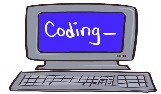 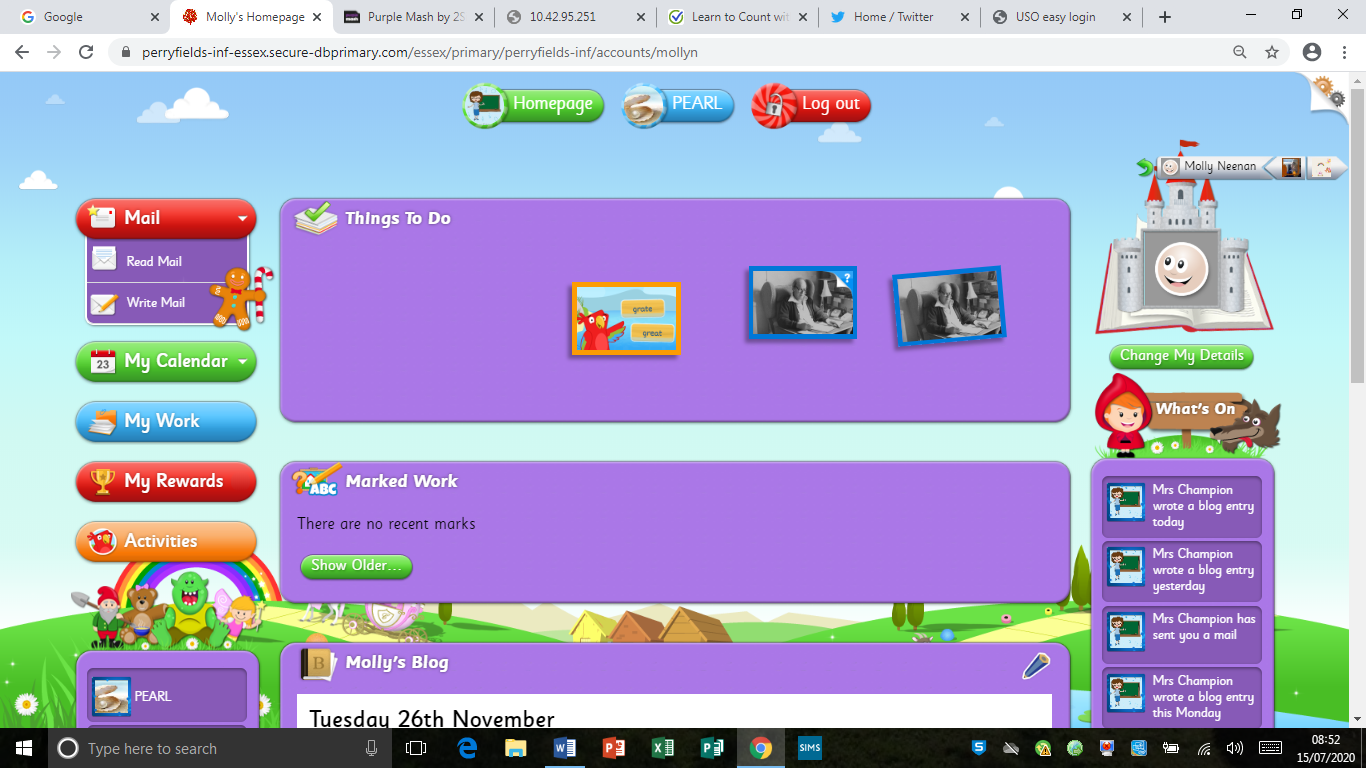 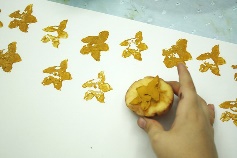 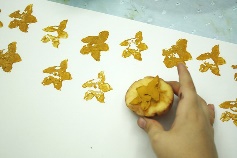 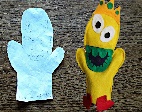 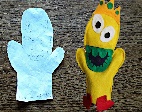 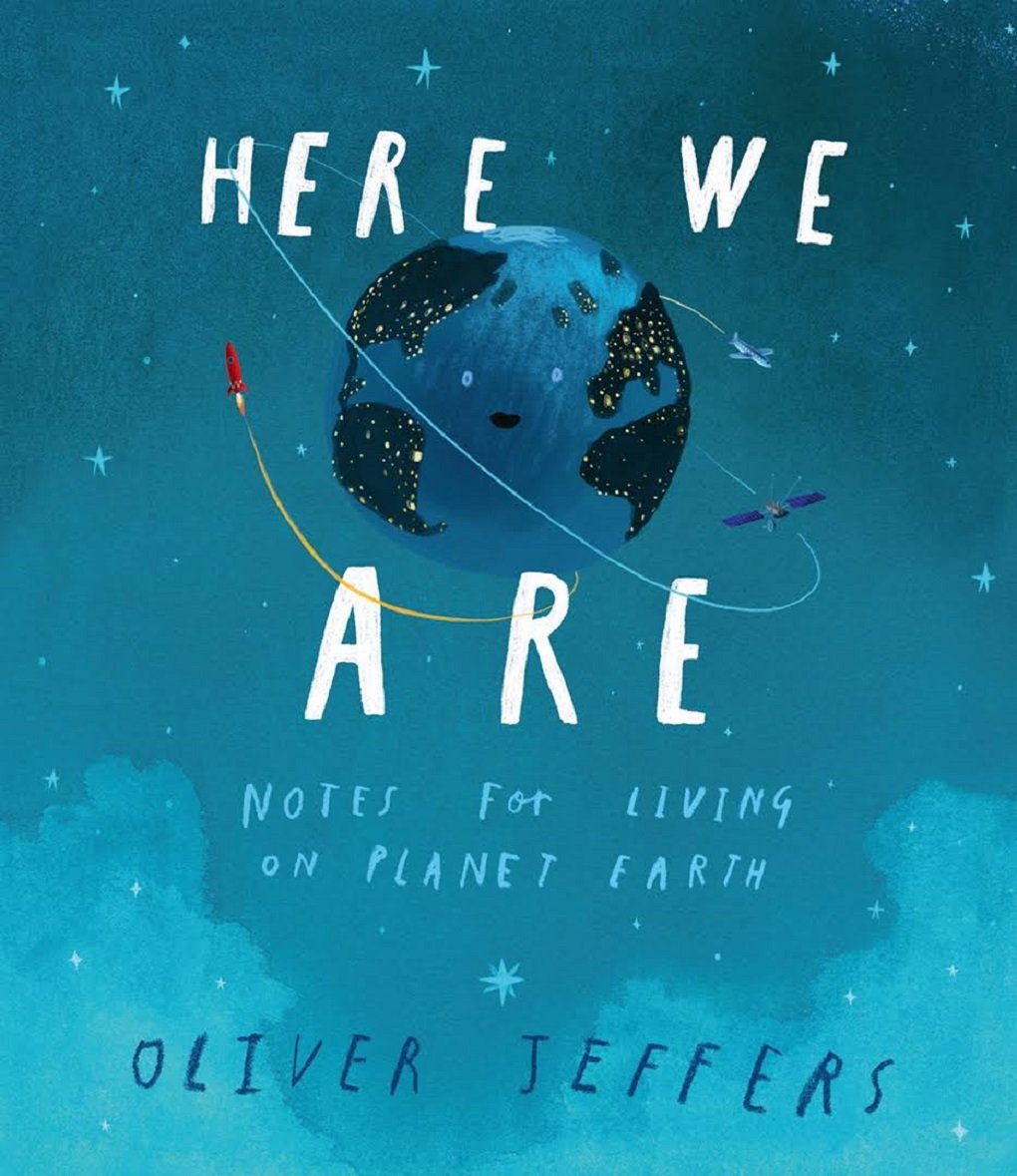 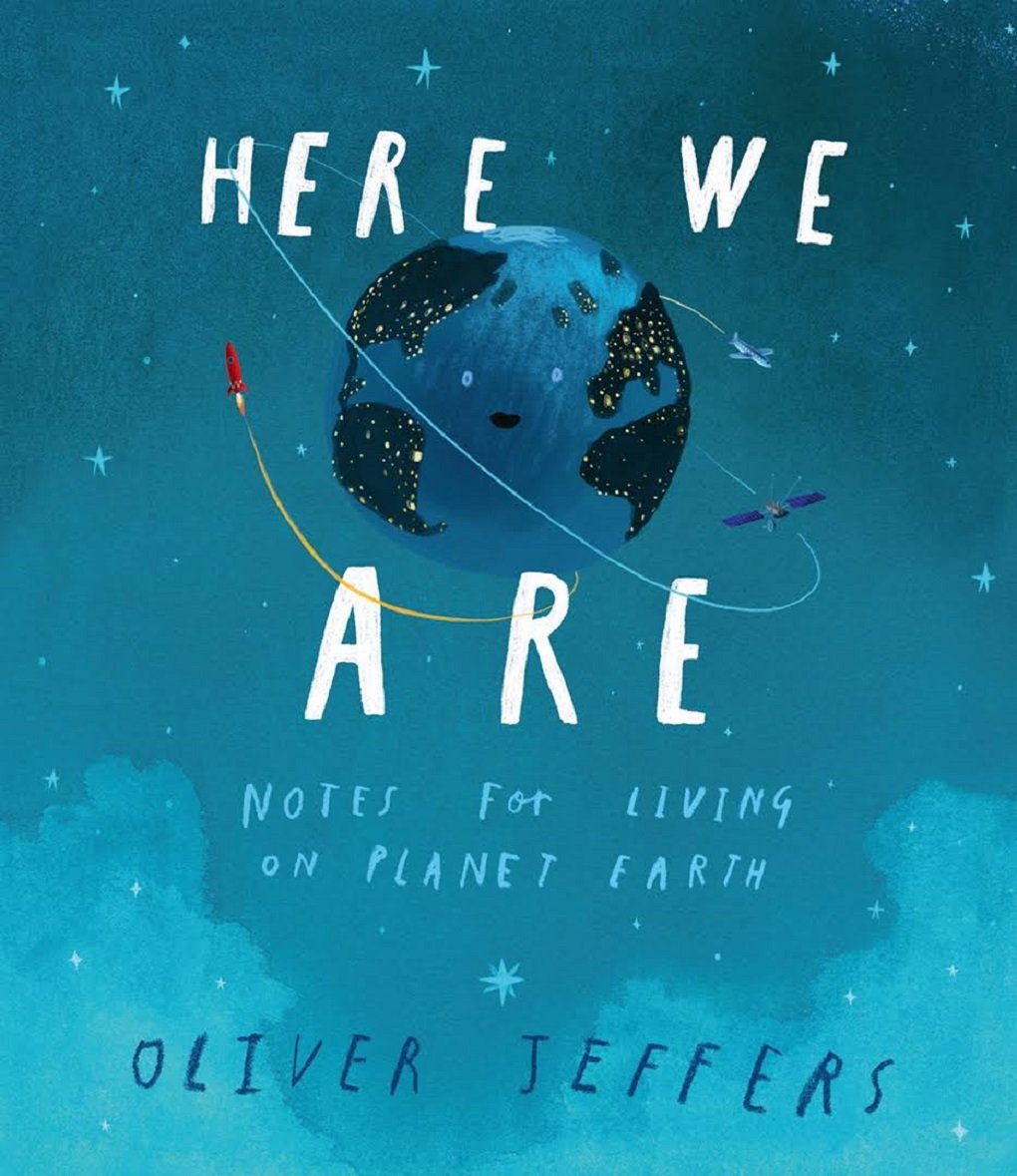 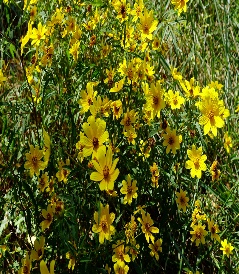 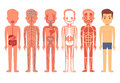 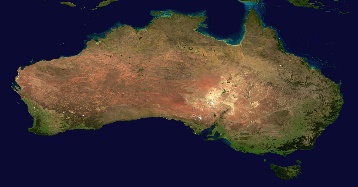 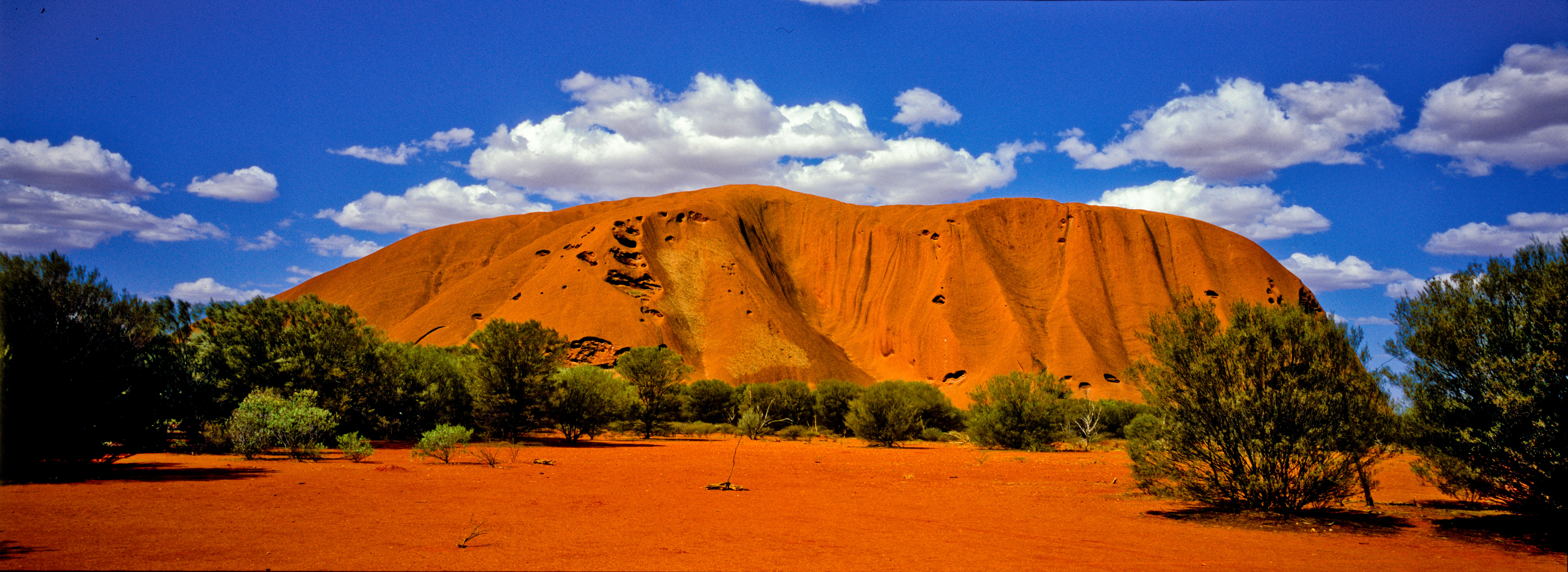 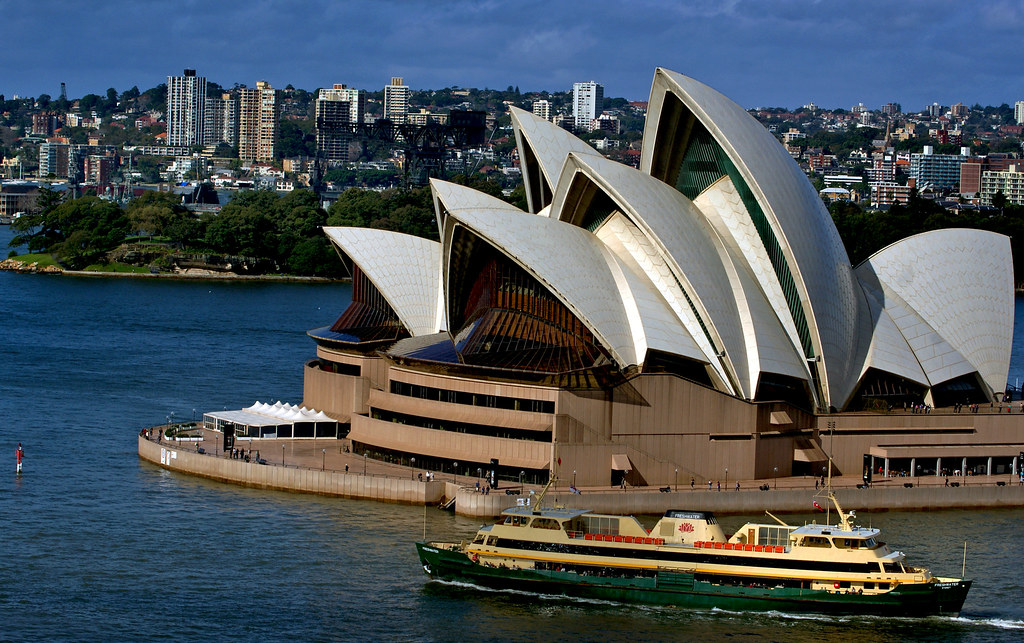 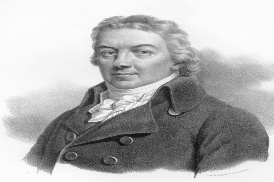 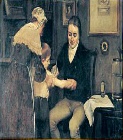 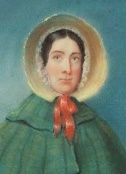 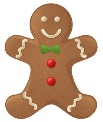 